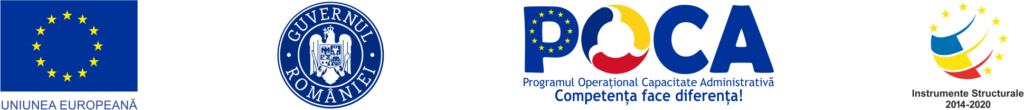 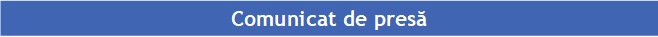 21.09.2020Începând cu data de 12 august 2020, Ministerul Mediului, Apelor și Pădurilor derulează, în calitate de beneficiar, Proiectul „Stabilirea de Valori Limită de Emisie diferențiate (VLE) pentru apele uzate din surse industriale și agro-zootehnice din România”, cod SIPOCA 859/cod MySMIS 134289.Valoarea totală a proiectului este de 6.601.833,00 lei. Valoarea eligibilă nerambursabilă este de 83.98%, cofinanțarea eligibilă a beneficiarului este de 16.02%, perioada de implementare a proiectului fiind de 15 de luni.Scopul Proiectului îl reprezintă dezvoltarea și sprijinirea de măsuri ce vizează consolidarea cadrului instituțional al administrației publice centrale în domeniul apelor, optimizarea, simplificarea și sistematizarea legislației și normelor metodologice de aplicare pentru implementarea prevederilor legale adecvate și transparente privind apele uzate, în special a celor  provenite din sectoarele economice de producție. Acestea includ apele uzate din domeniile industriale și agro-zootehnice care ajung în resursele de apă de suprafață - râuri, lacuri sau ape marine. Noul cadru trebuie să asigure dezvoltarea durabilă a resurselor de apă și managementul corespunzător al bazinelor hidrografice, respectiv menținerea unui echilibru între evacuarea acestor ape uzate cu o anumită încărcătură de poluare care poate afecta capacitatea de suportabilitate și de refacere a resurselor de apă care sunt impactate de această poluare.Proiectul contribuie la fundamentarea și susținerea tehnică a deciziilor de modificare și completare a unor acte normative în vigoare referitoare la apele uzate industriale și agrozootehnice și, subsecvent, la autorizarea evacuării acestora din punct de vedere al gospodăririi apelor, cu aplicarea adecvată a principiului ”poluatorul plătește”.Prin implementarea Proiectului este vizată îndeplinirea a două obiective specifice:1. Modificarea și completarea legislației naționale referitoare la apele uzate industriale reglementate prin Legea apelor nr. 107/1996 și HG 188/2002 cu completările și modificările ulterioare. Legislația nouă va completa legislația privind apele uzate din activitățile industriale și agro-zootehnice în funcțiune sau în conservare/închise, pe baza principiului „poluatorul plătește”.2. Simplificarea și sistematizarea legislației specifice în domeniul prevenirii și controlului poluării apelor naționale provenite de la ape uzate evacuate din 26 de activități industriale și agro-zootehnice principale din România, incluzând și activitatea orașelor care au platformă industrială, respectiv:a. elaborarea de Valori Limită de Emisie (VLE) diferențiate pentru apele uzate din activitățile industriale și agro-zootehnice în funcțiune sau în conservare inclusiv apele uzate municipale, aferente documentelor europene BFEF/BAT pentru activitățile vizate.b. elaborarea Metodologiei de calcul și modelului matematic de stabilire a VLE locale specifice în vederea respectării principiului de nedeteriorare a stării apei și cu luarea în considerare a fondului natural.c. metodologie de calcul a “zonei de amestec"d. consultarea cu sectorul economic vizat de schimbările legislative apărute ca urmare a adoptării de noi prevederi legale pentru apele uzate.Derularea Proiectului urmărește obținerea a două rezultate:1. Modificarea și completarea a două acte normative sistematizate care conțin prevederi privind evacuarea apelor uzate industriale și agro-zootehnice, respectiv Legea apelor nr.107/1996 cu modificările și completările ulterioare și H.G. nr. 188/2002 cu modificările și completările ulterioare.2. Elaborarea a trei acte normative noi, respectiv o hotărâre a Guvernului și două ordine de ministru pentru aprobarea normelor de aplicare elaborate, astfel:- o hotărâre a Guvernului nouă care aprobă seturile cu Valori Limită de Emisie diferențiate (VLE) pentru substanțele specifice din apele uzate provenite din activitățile industriale și agro-zootehnice din România;- un ordin de ministru care aprobă metodologia de calcul și model matematic de stabilire a a VLE locale speciale;- un ordin de ministru care aprobă metodologia de calcul a “zonei de amestec” pentru stabilirea lungimii zonei de râu în care are loc diluția apelor uzate evacuate în receptor.Pentru mai multe detalii și informații referitoare la proiectul „Stabilirea de Valori Limită de Emisie diferențiate (VLE) pentru apele uzate din surse industriale și agro-zootehnice din România” vă rugăm să vă adresați d-lui Constantin GHEORGHE, Manager proiect.Tel/Fax: 021.316.6156Mobil: 0745.175.755E-mail: gheorghe.constantin@mmediu.ro
„Proiect cofinanțat din Fondul Social European, prin Programului Operațional Capacitate Administrativă 2014-2020”